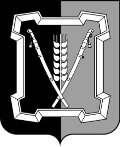 СОВЕТ  КУРСКОГО  МУНИЦИПАЛЬНОГО  ОКРУГАСТАВРОПОЛЬСКОГО КРАЯРЕШЕНИЕ (ПРОЕКТ)ст-ца  КурскаяОб исполнении бюджета Курского муниципального округа Ставропольского края за 2022 годВ соответствии с Федеральным законом от 06 октября 2003 г.               № 131-ФЗ «Об общих принципах организации местного самоуправления в Российской Федерации», статьей 33 Устава Курского муниципального округа Ставропольского краяСовет Курского муниципального округа Ставропольского краяРЕШИЛ:1. Утвердить отчет об исполнении бюджета Курского муниципального округа Ставропольского края  (далее - местный бюджет) за 2022 год по доходам в сумме 2 327 479,86 тыс. рублей и по расходам в сумме 2 444 576,54 тыс. рублей, с превышением  расходов над доходами в сумме 117 096,68 тыс. рублей и со следующими показателями:          доходы местного бюджета по кодам классификации доходов бюджетов бюджетной классификации Российской Федерации за 2022 год  согласно приложению № 1 к настоящему решению;расходы местного бюджета по разделам, подразделам, целевым статьям (муниципальным программам и непрограммным направлениям деятельности) и группам видов расходов классификации расходов бюджетов в ведомственной структуре расходов местного бюджета за 2022 год  согласно приложению № 2 к настоящему решению;  	расходы местного бюджета по разделам и подразделам классификации расходов бюджета за 2022 год согласно приложению № 3 к настоящему решению; источники финансирования дефицита местного бюджета по кодам классификации источников финансирования дефицитов бюджетов за 2022 год согласно приложению № 4 к настоящему решению;сведения о численности муниципальных служащих Курского муниципального округа Ставропольского края и работников муниципальных учреждений Курского муниципального округа Ставропольского края за 2022 год и фактических затрат на их денежное содержание, согласно приложению № 5 к настоящему решению;отчет об использовании бюджетных ассигнований резервного фонда администрации Курского муниципального округа Ставропольского края за 2022 год согласно приложению № 6 к настоящему решению;	отчет о предоставленных муниципальных гарантиях Курского муниципального округа Ставропольского края за 2022 год согласно приложению    № 7 к настоящему решению;	отчет о состоянии муниципального долга Курского муниципального округа Ставропольского края за 2022 год согласно приложению № 8 к настоящему решению.           2. Настоящее решение вступает в силу со дня его официального опубликования.Председатель Совета Курскогомуниципального округаСтавропольского края                               А.И.Вощанов                            Временно исполняющий полномочия главы Курского муниципального округа Ставропольского края, первый заместитель главы администрации Курского муниципального округа Ставропольского края			                                                                                                 П.В.Бабичев